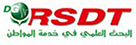 http://www.dgrsdt.dz/Fr/?fc=Notes_A&id=56توضيح بالنسبة لمرافقة مخابر البحث المقيمة سلبا     يشرفني أن أنهي إلى علمكم بأن الحصيلة المطلوبة بالنسبة للمخابر المقيمة سلبا تكون عبارة عن نسخ ورقية تتضمن مجمل أعمال الباحثين المنتمين إلى مخبر البحث خلال الفترة الممتدة بين 01 جانفي 2016 إلى يومنا هذا، و تحتوي على:الانتاج العلمي: منشورات، مؤلفات، محاضرات، مداخلات، وثائق علمية....التكوين:قرارات المناقشة بالنسبة لطلبة الدكتوراه المنتمين إلى المخبر خلال هذه الفترة؛مختلف مشاركات الأساتذة في التأطير والمناقشات؛كل مساهمة لإنجاح تكوين الطلبة.مشاريع البحث الموطنة بالمخبر. كل الوثائق والتبريرات الدالة على العمل لصالح الشركاء الاقتصاديين والاجتماعيين.كل المبادرات الصادرة عن المخبر من أجل تحسين محيط البحث والتكوين والتطوير.يقوم المخبر بتقديم الحصيلة إلى إدارة الجامعة تكون موزعة ومنظمة حسب الفرق ومرفقة بتقريركتابي توضيحي.تقوم الإدارة بتحويلها إلى المديرية العامة للبحث العلمي والتطوير التكنولوجي وفق جدول إرسال.